JAWAD 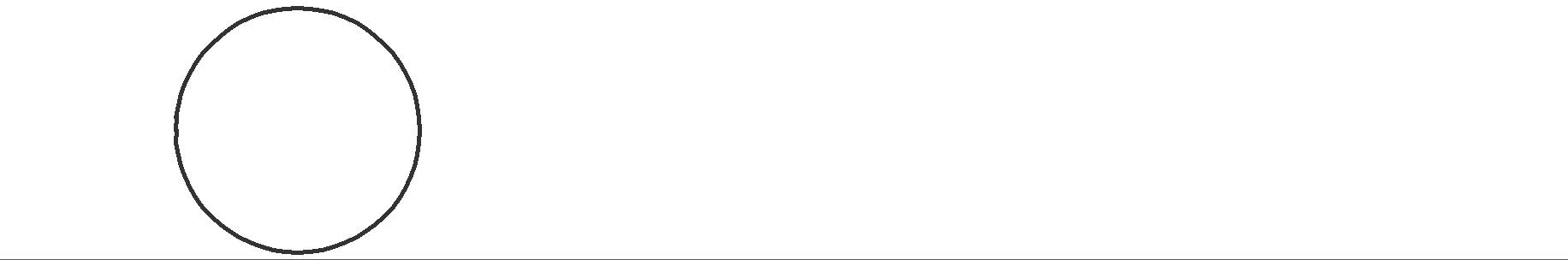 Email: jawad.388203@2freemail.com It would be an immense pleasure to work in a creative environment where I can enhance my graphic designing and web designing skills and can polish my aptitude.PERSONAL INFORMATION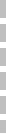 GENDER: MALENATIONALITY: PAKISTANIEXPERIENCE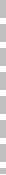 NOVEMBER 2016 – DECEMBER 2018GRAPHIC DESIGNER, CREATIVE EYE MEDIA L.L.C DUBAISoftwares Used: Adobe Photoshop, Adobe Illustrator, Corel Draw, Adobe Premiere , Adobe 3d Max, Adobe Flash Player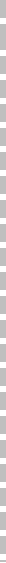 JANUARY 2014 – JUNE 2016EVENT ORGANIZER, J&N ADVENTURE CLUB, ISLAMABAD, PAKISTANJob Role: Lead Planer, Organizer and Marketing PersonnelJUNE 2015 – JUNE 2016GRAPHIC DESIGNER & EVENT PHOTOGRAPHER, SAFA GOLD MALL, ISLAMABAD, PAKISTANSoftwares Used: Adobe Photoshop, Adobe Illustrator, Corel DrawJULY 2012 – OCTOBER 2012GRAPHIC DESIGNER, AD ZONE FLEX ADVERTISING, SIALKOT, PAKISTANSoftwares Used: Adobe Photoshop, Adobe Illustrator, Corel DrawEDUCATION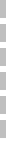 JUNE 2011- JUNE 2015BACHELOR IN COMPUTER ARTS & MULTIMEDIA DESIGN, FOUNDATION UNIVERSITY, ISLAMABAD, PAKISTANMY PORTFOLIOhttp://jdproduction.strikingly.com/ (A link summarizing my graphic designing, animation, videography,and photography projects)https://www.youtube.com/channel/UC9fl6mqJQIwWF7GVh5PBCfw (My personal youtube channelwhere I provide tutorials of professional graphic designing softwares to thousands of subscribersworldwide)https://www.facebook.com/jdsproductionjawad/ (Some additional photography work)https://www.instagram.com/jdsproductionuae/ (Instagram link for photography samples)SPECIALITIESMarketingAWARDSMedia President of Foundation University, Islamabad during my Bachelor degreeChampion of several badminton competitions during university life2Posters Stationary Brochure DesignIllustrationLogo DesignWedding Events PhotographyBanner DesignWeb Designing2D Animation3D Architecture